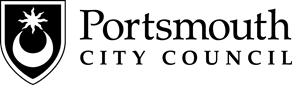 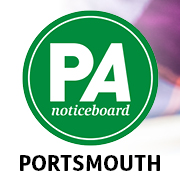 I became a PA because I needed some extra money whilst attending university. I was introduced to the PA Noticeboard by a family member and instantly found a job after signing up. My overall experience as a PA has been one of the best experiences in my life so far. Although at the moment, I’m only doing an hour a week, it usually becomes the highlight of my week or the day I look most forward to in my busy university life schedule. Working for my current employer I get to find out more about myself as well as her and I always find myself constantly smiling or laughing. I learn more from Mrs C every week and I pick up many useful life skills from her. It brings joy to me whenever I see her and it never feels like work. As a university student, my days can be very busy or my schedule, a bit messy, and that’s why I like working as a PA, I can fit things around my timetable, it’s quite flexible for both employer and employee.My role includes vacuuming the house, doing small errands and sometimes helping with the gardening. Although it may not seem a lot or some people think it seems quite boring, I can assure you, it’s not. Other jobs are different, another lady I applied to work for required help getting dressed and ready in the mornings, but I haven’t come across any strenuous tasks, they’re quite simple.I am extremely grateful to have come across such an opportunity and organisation as it is very beneficial to me. Yes, I gain work experience but I also gain life experience and learn how to socialise. I’ve become more responsible because people rely on me to make their house clean, or to make their lives a little easier. Esther F. PA. 